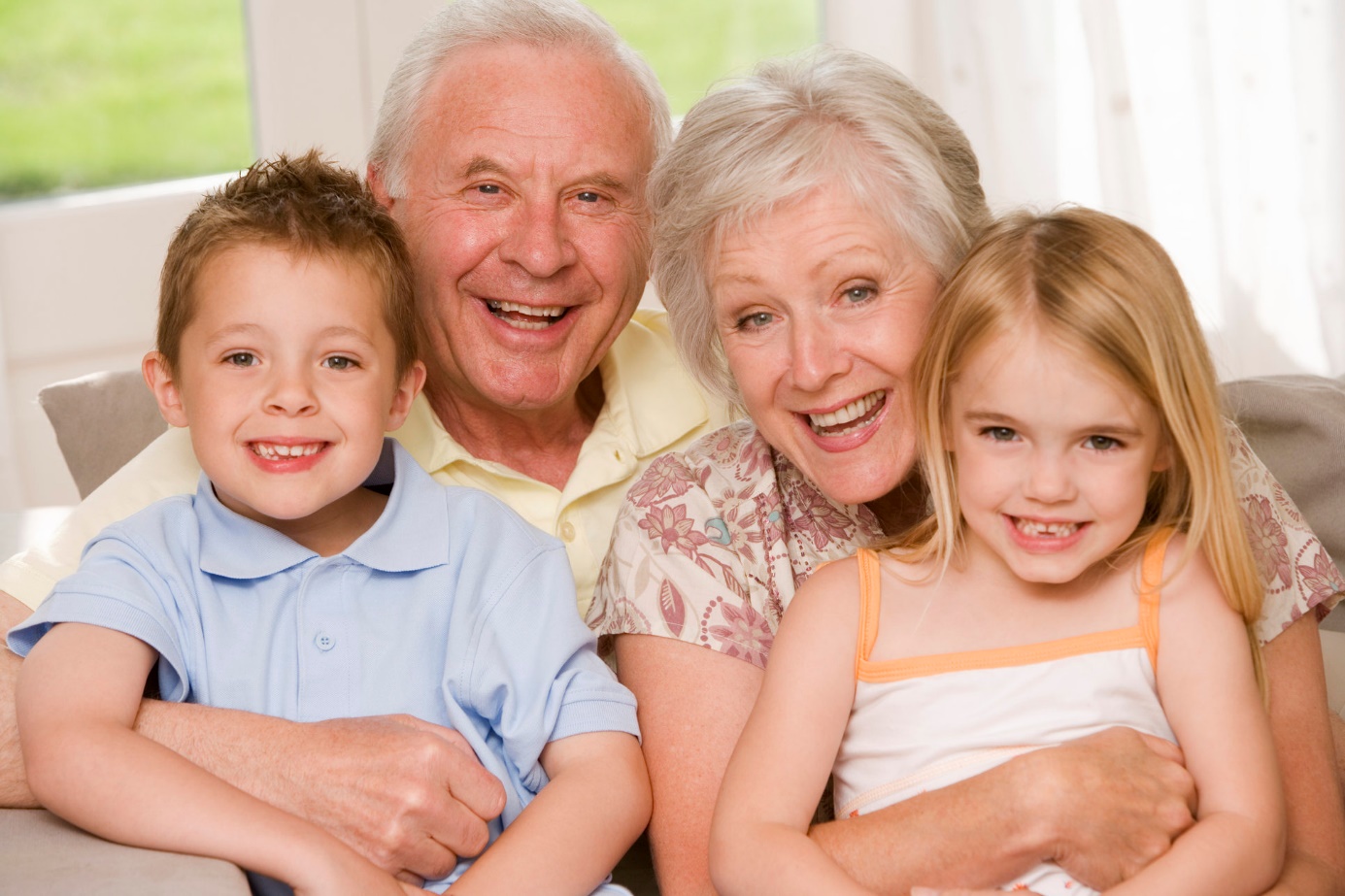 Neuze, neuze vind ik reuze.Van gekriebel word ik gek.Maar het liefst van al,Sla ik mijn armpjes om jouw nek!